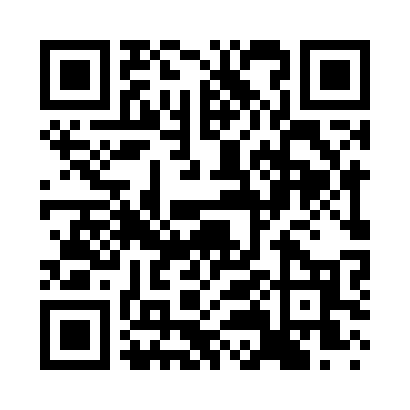 Prayer times for Dolley Corner, Maine, USAMon 1 Jul 2024 - Wed 31 Jul 2024High Latitude Method: Angle Based RulePrayer Calculation Method: Islamic Society of North AmericaAsar Calculation Method: ShafiPrayer times provided by https://www.salahtimes.comDateDayFajrSunriseDhuhrAsrMaghribIsha1Mon3:145:0412:464:528:2810:172Tue3:145:0412:464:528:2710:173Wed3:155:0512:464:528:2710:164Thu3:165:0512:464:528:2710:165Fri3:175:0612:464:528:2610:156Sat3:185:0712:474:528:2610:147Sun3:195:0712:474:528:2610:148Mon3:205:0812:474:528:2510:139Tue3:225:0912:474:528:2510:1210Wed3:235:1012:474:528:2410:1111Thu3:245:1112:474:528:2410:1012Fri3:255:1112:474:528:2310:0913Sat3:275:1212:484:528:2210:0814Sun3:285:1312:484:528:2210:0715Mon3:295:1412:484:528:2110:0616Tue3:315:1512:484:528:2010:0417Wed3:325:1612:484:528:2010:0318Thu3:335:1712:484:518:1910:0219Fri3:355:1812:484:518:1810:0020Sat3:365:1912:484:518:179:5921Sun3:385:1912:484:518:169:5822Mon3:395:2012:484:518:159:5623Tue3:415:2112:484:508:149:5524Wed3:425:2212:484:508:139:5325Thu3:445:2412:484:508:129:5226Fri3:455:2512:484:498:119:5027Sat3:475:2612:484:498:109:4928Sun3:485:2712:484:498:099:4729Mon3:505:2812:484:488:089:4530Tue3:525:2912:484:488:079:4431Wed3:535:3012:484:478:069:42